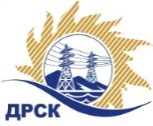 Акционерное Общество«Дальневосточная распределительная сетевая  компания»ПРОТОКОЛ № 291/УТПиР-РЗакупочной комиссии по рассмотрению заявок по открытому запросу предложений на право заключения договора: Строительство ВОЛС до сетевых участков, филиал "АЭС"  закупка № 278 раздел 2.2.1.  ГКПЗ 2017ПРИСУТСТВОВАЛИ:  члены постоянно действующей Закупочной комиссии ОАО «ДРСК»  2-го уровня.ВОПРОСЫ, ВЫНОСИМЫЕ НА РАССМОТРЕНИЕ ЗАКУПОЧНОЙ КОМИССИИ: О  рассмотрении результатов оценки заявок Участников.О признании заявок соответствующими условиям Документации о закупке.О предварительной ранжировке заявок.О проведении переторжкиВОПРОС 1.  О рассмотрении результатов оценки заявок УчастниковРЕШИЛИ:Признать объем полученной информации достаточным для принятия решения.Утвердить цены, полученные на процедуре вскрытия конвертов с заявками участников открытого запроса предложений.ВОПРОС №2. О признании заявок соответствующими условиям Документации о закупкеРЕШИЛИ:	ООО «Сириус-М» г. Благовещенск, ул. Комсомольская, 49, ООО «Позитроника-Амур» г. Благовещенск, ул. 50-Летия Октября, 65А    соответствующими условиям Документации о закупке и принять их к дальнейшему рассмотрению.ВОПРОС № 3.  О предварительной ранжировке заявокРЕШИЛИ:Утвердить предварительную ранжировку предложений Участников:ВОПРОС № 4.  О проведении переторжкиРЕШИЛИ:Провести переторжку. Допустить к участию в переторжке предложения следующих участников: ООО «Сириус-М» г. Благовещенск, ул. Комсомольская, 49, ООО «Позитроника-Амур» г. Благовещенск, ул. 50-Летия Октября, 65А .  Определить форму переторжки: заочная.Назначить переторжку на 02.02.2017 в 10:00 час. (благовещенского времени).Место проведения переторжки: ЭТП b2b-energoОтветственному секретарю Закупочной комиссии уведомить участников, приглашенных к участию в переторжке, о принятом комиссией решенииКоврижкина Е.Ю.Тел. 397208г. Благовещенск«31» января 2017№Наименование участника и его адресПредмет и общая цена заявки на участие в закупке1ООО «Сириус-М»г. Благовещенск, ул. Комсомольская, 49Цена: 1 994 700,00  руб. без учета НДС (2 353 746,00  руб. с учетом НДС). 2ООО «Позитроника-Амур»г. Благовещенск, ул. 50-Летия Октября, 65АЦена: 1 999 711,22  руб. без учета НДС (2 359 659,24  руб. с учетом НДС). Место в предварительной ранжировкеНаименование участника и его адресЦена предложения на участие в закупке без НДС, руб.Балл по неценовой предпочтительности1 местоООО «Сириус-М»г. Благовещенск, ул. Комсомольская, 491 994 700,00 2,202 местоООО «Позитроника-Амур»г. Благовещенск, ул. 50-Летия Октября, 65А1 999 711,22 2,20Ответственный секретарь Закупочной комиссии  2 уровня АО «ДРСК»____________________М.Г. Елисеева.